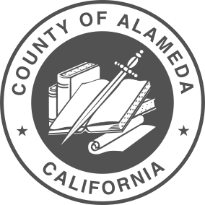 September 16, 2019 – Alameda County Probation1111 Jackson Street, Oakland, CA 94706“SPECIAL” MEETING MINUTESCAB Members present: Donald “DC” Barlow, Victor Flores, Kamarlo Spooner, Tanasha Stevens, Raymond BanksCall to Order/Roll Call: 6:44 p.m.IntroductionsCAB – Open Seats: District 1 – 2 open seats, District 2 – 1 open seat, District 3 – 1 open seat, District 4 – 2 open seats, District 5 – 1 open seat.Realignment Allocations and Recommendations (discussion and action): Raymond thanked everyone for coming together for this special meeting to review and vote on the Realignment Allocations and Recommendations for the 19/20 fiscal year. Neola reviewed the recommendations as follows with the Board:ACBH – Substance use and mental health services: $2,900,000.Career Technical Education Training Programs: $2,027,847.Community Advisory Board Transportation Stipends: $9,000.Family Reunification (expires 1/31/20): $1,000,000.Housing: $3,375,000.2-1-1 Alameda County Information and Referral Services: $30,000.Kamarlo: What about the housing outcomes. How many people are placed in permanent housing?Neola: The outcome data for housing and other programs is in the Year 7 Realignment Status Update report, located on Probation’s website.Kamarlo: Is B.O.S.S. connected to this money or is this something different than B.O.S.S. money?Neola: The allocation for housing does include the housing with BOSS and the Holland, along with contracts with Men of Valor, Abode and East Oakland Community Project. There will be additional housing coming online soon. Tanasha: What happens in the event that the entire $9,000 isn’t used for transportation stipends, since the CAB doesn’t currently have 15 formerly incarcerated members?Neola: It will rollover into the next fiscal year. We’re requesting this amount annually so that we don’t have to keep requesting the amount annually and experience possible delays. Raymond: Is it more advantageous for people coming home to have permanent housing for apartments or something a little more stable than shelters?Neola: In the Realignment reports, you can see the breakdown of how many people obtained permanent housing, etc. The funds also pay for permanent housing, which can include first and last month’s rent and rent subsidies until individuals can obtain adequate employment to sustain the housing.Rodney: The housing section of the annual report also outlines the philosophy of the program. While the goal is permanent housing, they want to ensure that individuals have a job and are able to keep it for a while, as opposed to help people get into permanent housing and not be able to keep the residence. The yearly report is online and every year lists how many people obtained permanent housing.Kamarlo: In the past the CAB hosted a retreat to discuss philosophy. Would that money be included in the $9,000, or is that separate?Neola: That would be a separate discussion and separate allocation. To acquire funding for a retreat, you will need to add it to your agenda for discussion, vote, and submit a request to the CCPEC.Raymond made the motion to approve the items as recommended. Kamarlo seconded the motion and the motion passed unanimously.Next Meeting: October 1, 2019 in Oakland (unless notified differently).Public Comment – Programs and Services Workgroup meeting is on September 26, 2019. There will be no future Fiscal & Procurement meetings for 2019; There will be an elongated CCPEC meeting at the Alameda County Training & Education Center on October 8, 2019 from 12pm to 5pm. There are 12 organizations that received BSCC Reentry grants and these organizations will be providing presentations.September 17, 2019, Santa Rita Jail is hosting a Re-Entry Expo from 8 am to 1:30 pm.Three more inmate students graduated from the RISE program and moved onto UC Berkeley.September 21, 2019, the Alameda County Public Defender’s Office is hosting their 4th annual Oakland Community Block Party at Verdese Carter Park from 11am to 3pm.Adjourned: 7:15 pm.